HETI MUNKAREND 2022. október 24 – 30A „Heti munkarend” tájékoztató jellegű, a munkavégzés a „Napi próbatábla” szerint történik.DÁTUMSZÍNPADI.PRÓBATEREMINTIMTÉRSÍK FERENC
KAMARASZÍNHÁZVIGADÓE L Ő A D Á S O KHÉTFŐ24.HÉTFŐ24.HÉTFŐ24.KEDD25.Videótár:Ördögölő Józsiás fotózásdélután megbeszélés szerint11.00 Ördögölő Józsiássajtónyilvános olvasópróbaKEDD25.Videótár:Ördögölő Józsiás fotózásdélután megbeszélés szerint11.00 Ördögölő Józsiássajtónyilvános olvasópróba19.00 Anconai szerelmesek (4) / NagyszínpadKEDD25.Videótár:Ördögölő Józsiás fotózásdélután megbeszélés szerint11.00 Ördögölő Józsiássajtónyilvános olvasópróba19.00 Tóték (8) / Sík Ferenc KamaraszínházSZERDA26.10.00-16.00 Ördögölő Józsiás15.00 Anconai szerelmesek (5) / NagyszínpadSZERDA26.10.00-16.00 Ördögölő Józsiás19.00 Anconai szerelmesek (6) / NagyszínpadSZERDA26.10.00-16.00 Ördögölő Józsiás19.00 Tóték (9) / Sík Ferenc KamaraszínházCSÜTÖRTÖK27.Jókai Szalon:13.00 Munkarendi ért.10.00-16.00 Ördögölő Józsiás15.00  Anconai szerelmesek (7) / NagyszínpadCSÜTÖRTÖK27.Jókai Szalon:13.00 Munkarendi ért.10.00-16.00 Ördögölő Józsiás19.00  Anconai szerelmesek (8) / NagyszínpadCSÜTÖRTÖK27.Jókai Szalon:13.00 Munkarendi ért.10.00-16.00 Ördögölő Józsiás19.00 Tóték (10) / Sík Ferenc KamaraszínházPÉNTEK28.10.00-16.00 Ördögölő JózsiásPÉNTEK28.10.00-16.00 Ördögölő Józsiás19.00 Anconai szerelmesek (9) / NagyszínpadPÉNTEK28.10.00-16.00 Ördögölő Józsiás19.00  Tóték (11) / Sík Ferenc KamaraszínházSZOMBAT29.10.00-16.00 Ördögölő JózsiásSZOMBAT29.10.00-16.00 Ördögölő Józsiás19.00  Anconai szerelmesek (10) / NagyszínpadSZOMBAT29.10.00-16.00 Ördögölő Józsiás19.00  Tóték (12) / Sík Ferenc KamaraszínházVASÁRNAP30.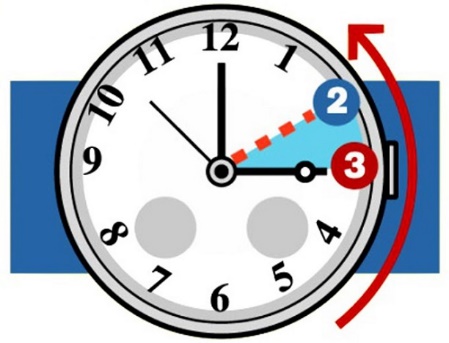 VASÁRNAP30.VASÁRNAP30.